                 12+2=                13+3=                   6+4=                   15+3=                  16-2=                 18-3=                   14-2=                  13-2=     ----------------------------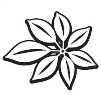     ------------------------------  --------------------------------   ---------------------------------------   --------------------------------------                   Slovenský jazyk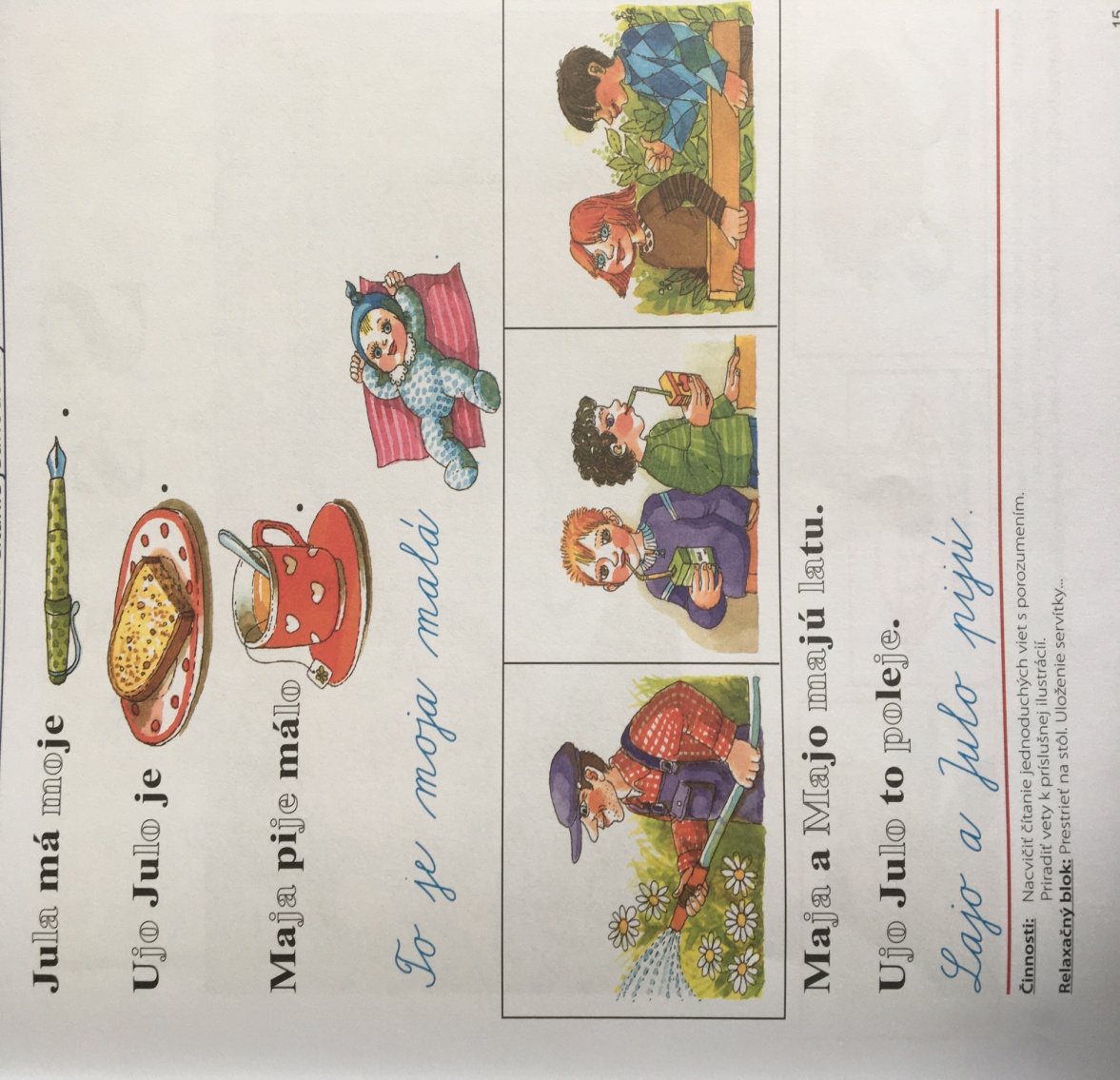 Prepíš tlačené písmená na písanéJ  ______________________________________________________________A   _____________________________________________________________U   _____________________________________________________________a    _____________________________________________________________t     _____________________________________________________________ 5.BMatematika 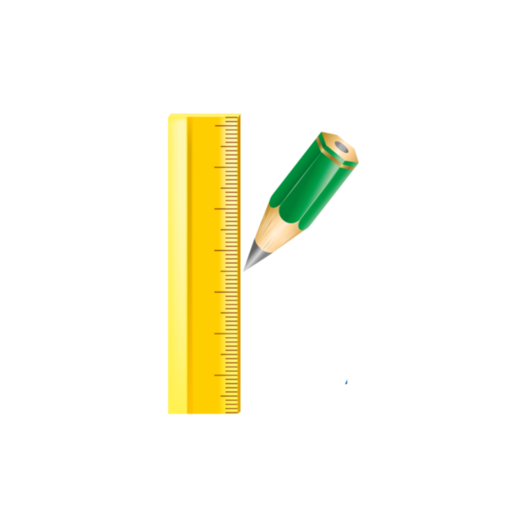 Matematika Matematika Matematika Matematika Matematika      Vypočítaj:     Vypočítaj:11+ 7=14 +2=12+ 0=17 +2= Spočítaj kvietky a napíš ich počet